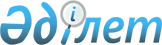 О признании утратившим силу постановления Правительства Республики Казахстан от 4 июня 2010 года № 513 "Об утверждении стандарта оказания государственной услуги по апостилированию официальных документов, исходящих из судебных органов и органов исполнительного производства"Постановление Правительства Республики Казахстан от 26 августа 2011 года № 970

      Правительство Республики Казахстан ПОСТАНОВЛЯЕТ:



      1. Признать утратившим силу постановление Правительства Республики Казахстан от 4 июня 2010 года № 513 «Об утверждении стандарта оказания государственной услуги по апостилированию официальных документов, исходящих из судебных органов и органов исполнительного производства» (САПП Республики Казахстан, 2010 г., № 36, ст. 298).



      2. Настоящее постановление вводится в действие со дня подписания.      Премьер-Министр

      Республики Казахстан                       К. Масимов
					© 2012. РГП на ПХВ «Институт законодательства и правовой информации Республики Казахстан» Министерства юстиции Республики Казахстан
				